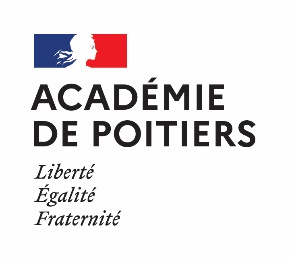 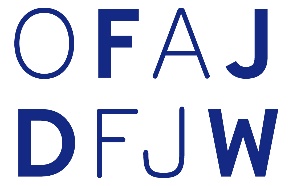 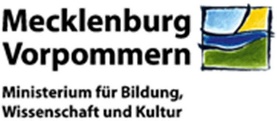 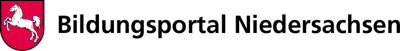 (nur für den Austausch zwischen Mecklenburg-Vorpommern oder Regionales Landesamt für Schule und Bildung Hannover und Académie de Poitiers) (seulement pour l'échange entre Mecklembourg-Poméranie-Occidentale et l’Académie de Poitiers)Schüleraustaus/Échange Brigitte Sauzay Anlage SCHULE - Annexe ÉTABLISSEMENTAngaben zum/zur Schüler/in - Informations sur l’élèveName / nom	.............................................................................................................................Vorname / prénom	.............................................................................................................................Geburtsdatum und -ort /date et lieu de naissance	............................................................................................................................derzeitige Klasse* /	………………………………………………………………………………………….classe suivie*erlernte Fremdsprachen /	…………………………………………………………………………………………langues étudiéesFranzösischunterricht seit /	………………………………………………………………………………………...cours d’allemand depuisSchule - Etablissement d’origineName der Schule /nom de l’établissement	………………………………………………………………………………………Straße, PLZ, Ort /rue, code postal et ville	........................................................................................................................Telefon / Fax mit Vorwahl /	........................................................................................................................no de tél. / télécopie avec indicatifE-Mail / courriel	........................................................................................................................Betreuungslehrkraftfür den Austausch	……………………… ……………………………………………………….……..nom du professeur responsable *Si les élèves de 3e reçoivent leur partenaire durant l’année de 2de, le principal du collège est prié de bien vouloir informer le futur lycée d’accueil / Sollte während des Austauschs ein Schulwechsel stattfinden, wird die unterzeichnende Schulleitung gebeten, die künftige Schulleitung zu informieren.  Einschätzung durch den Klassenleiter / die Klassenleiterin / évaluation de la ou du professeur principal(e)Allgemeiner Leistungsstand des Schülers / der Schülerin und EignungRésultats scolaires et aptitude de l’élèveBeherrschung der französischen Sprache / connaissance de la langue allemande 	_	_	_ 	 	_ 	Ort, Datum / Lieu et date	Unterschrift der/des Klassenlehrerin/-lehrers/Signature de la ou du professeur principal(e)Befürwortung durch die Schulleitung / Avis de la direction de l’établissement scolaireDie Befürwortung ist mit der Zusicherung verbunden, den/die Schüler/Schülerin für die Zeit des Aufenthalts in Frankreich zu beurlauben und den/die französische Partnerschüler/Partnerschülerin für drei Monate an der Schule aufzunehmen und angemessen zu betreuen.En émettant un avis favorable, l’établissement scolaire s’engage à autoriser le séjour de l’élève en Allemagne et à accueillir son/sa partenaire allemand(e) pour une durée de 3 mois et à le/la prendre en charge de manière appropriée et conforme aux objectifs du programme. 	_ 	Ort, Datum / Lieu et date	Unterschrift der/des Schulleiterin/SchulleitersSignature de la ou du directrice/directeur